EMERGENCY PLAN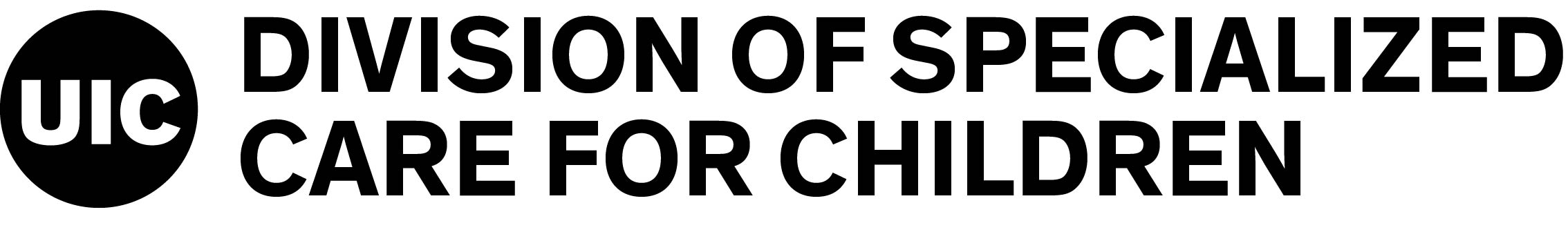 Participant Name       	DOB       Address       	Phone       Advanced Directives    Full Code	  DNR	Additional Instruction:       Check/test smoke and carbon monoxide detectors regularly. Consider keeping an emergency bag ready to go and check it regularly to ensure items are up to date and not expired (include any critical health supplies, small supply of medications, and provider instructions/contact info). Caregivers in the home should know location of battery backups, fire extinguishers, emergency bag, and generator (if available). Review medical equipment requiring power and plan to conserve battery (could give feeds as bolus, but a vent would need prioritized).Shelter in Place:  Prioritize medical technology needs, keep essentials and specialized supplies stocked, ration supplies as needed, contact utility company to see when power might be restored, keep backup batteries charged and use only as needed, monitor battery life left and allow yourself time to evacuate, use generator if available.Evacuate:  Do not wait until the last minute on battery life of medical equipment, have a designated meeting spot directly outside the home, alternative place to shelter (nearby family), take a portable health summary of the participant’s health information.Name       	Phone       Address       Designated Meeting Spot       DSCC		DateParticipant/Participant’s Family		DateParticipant InformationEmergency ContactName       	Phone       Relationship to Participant       	Trained Caregiver    Yes	  NoName       	Phone       Relationship to Participant       	Trained Caregiver    Yes	  NoName       	Phone       Relationship to Participant       	Trained Caregiver    Yes	  NoName       	Phone       Relationship to Participant       	Trained Caregiver    Yes	  NoName       	Phone       Relationship to Participant       	Trained Caregiver    Yes	  NoName       	Phone       Relationship to Participant       	Trained Caregiver    Yes	  NoEmergency PrepEmergency Type – Always call 911 first – Include a plan for the following:Alternative location to be used when the Participant’s current home is uninhabitable for an extended period of time and for utility interruptions – Must include the following:Designated meeting spot – A landmark or physical address close (walking distance)
to the Participant’s home:Participant – specific plans for medical emergencies – Call 911 first – Include the following:Physician Name       	Phone       Address       Nearest Hospital       	Phone       Address       Signatures and Date Reviewed